Name __________________________ Date________________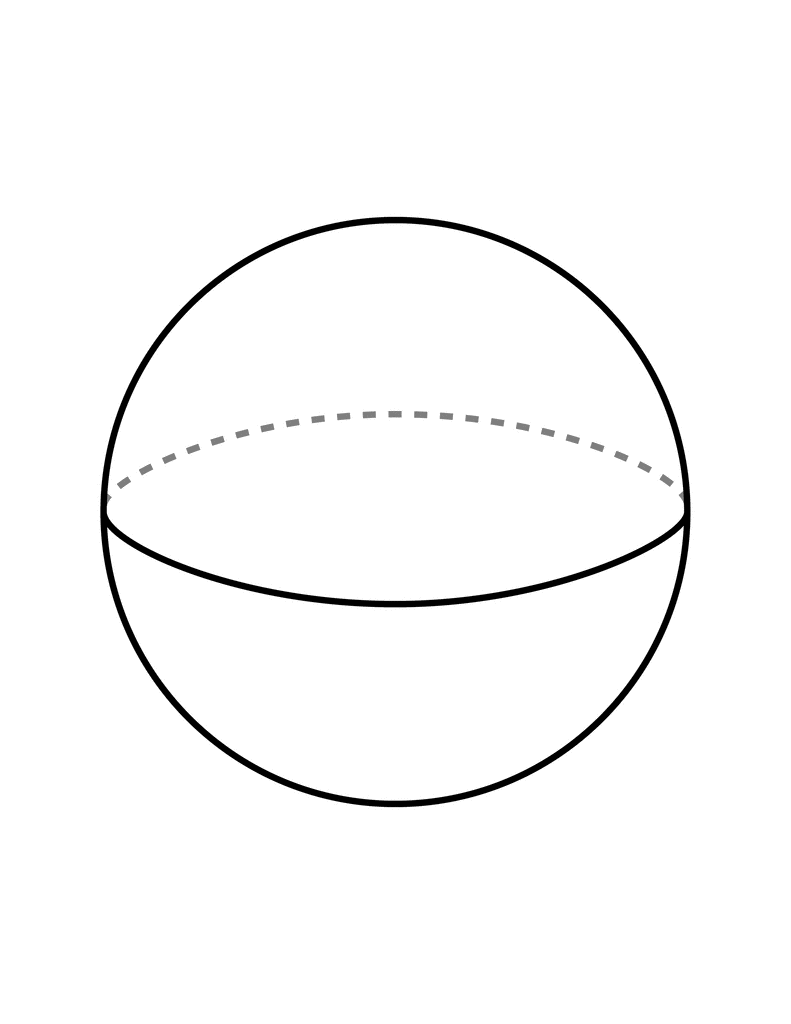 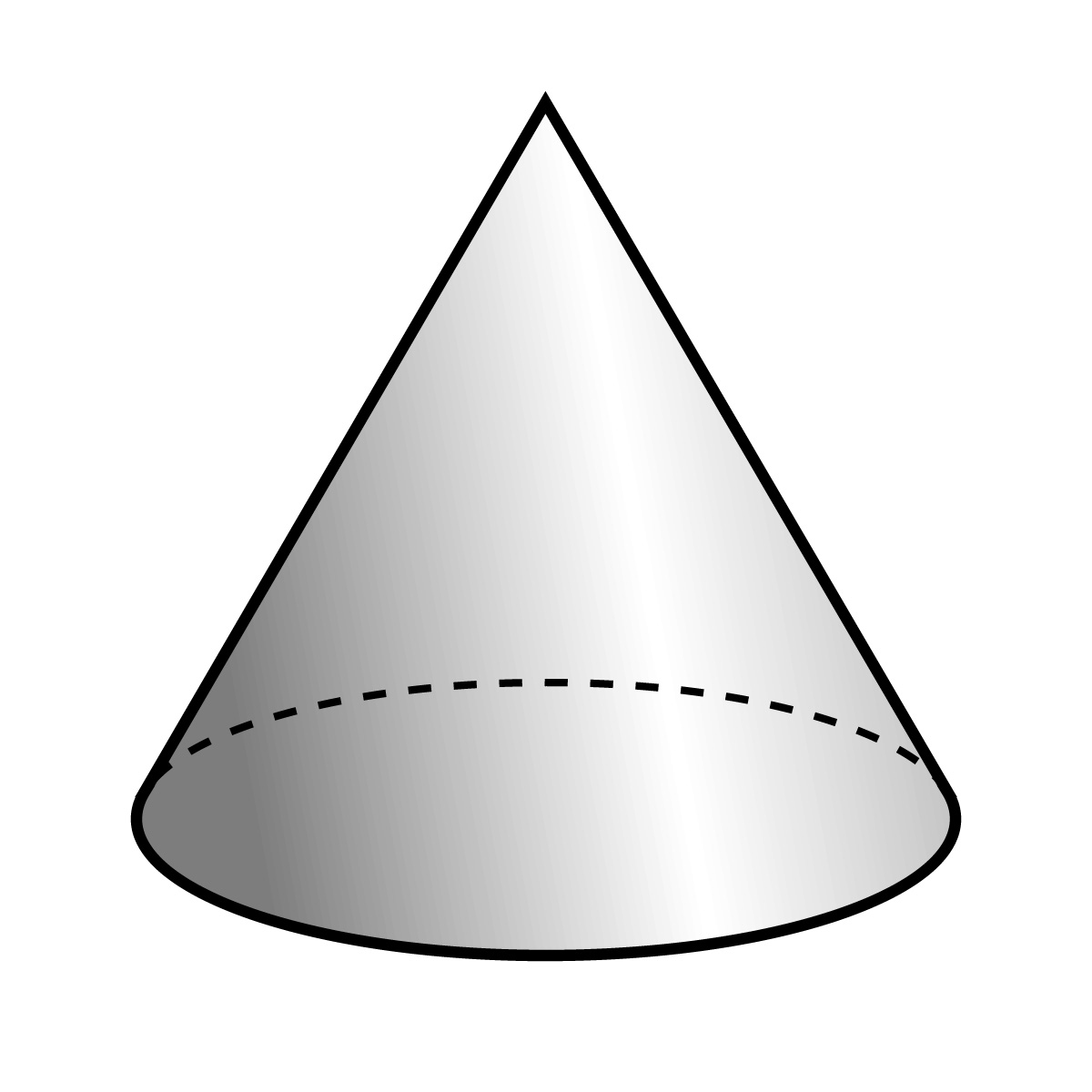 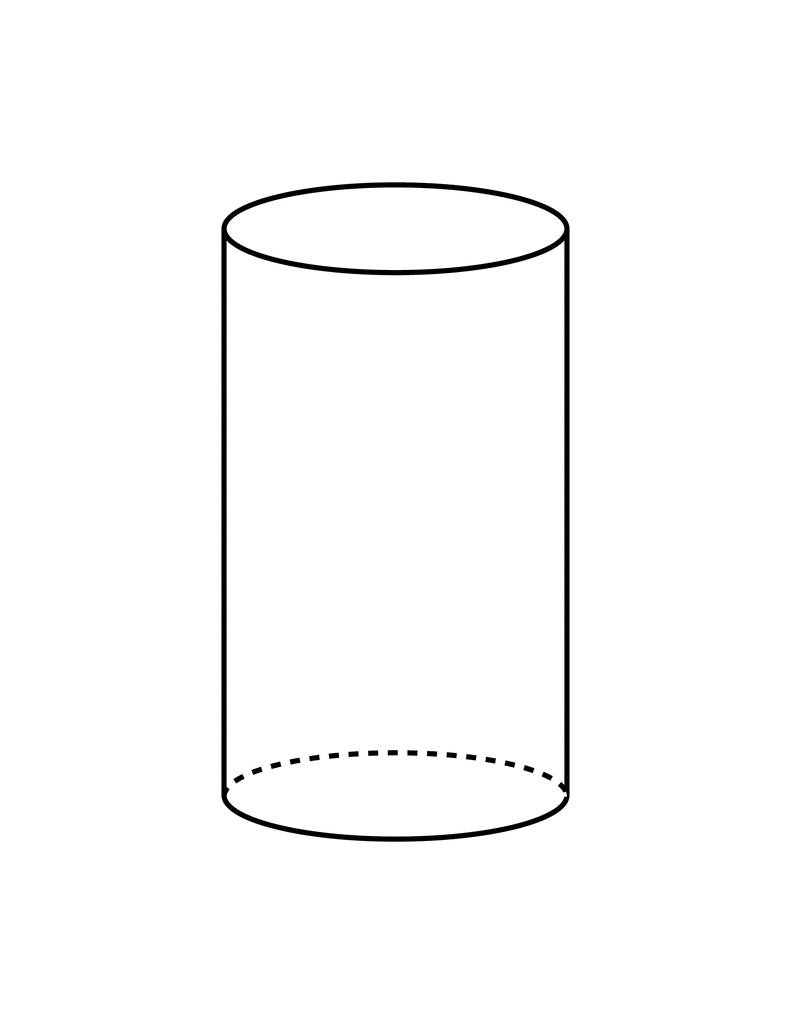 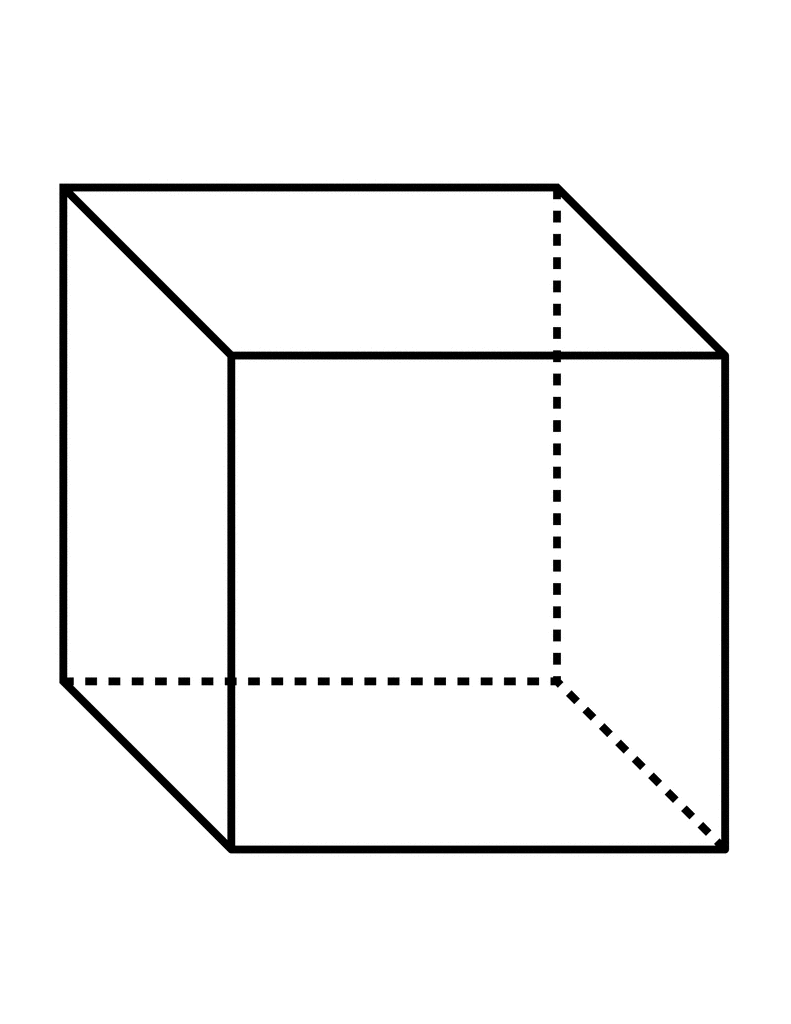 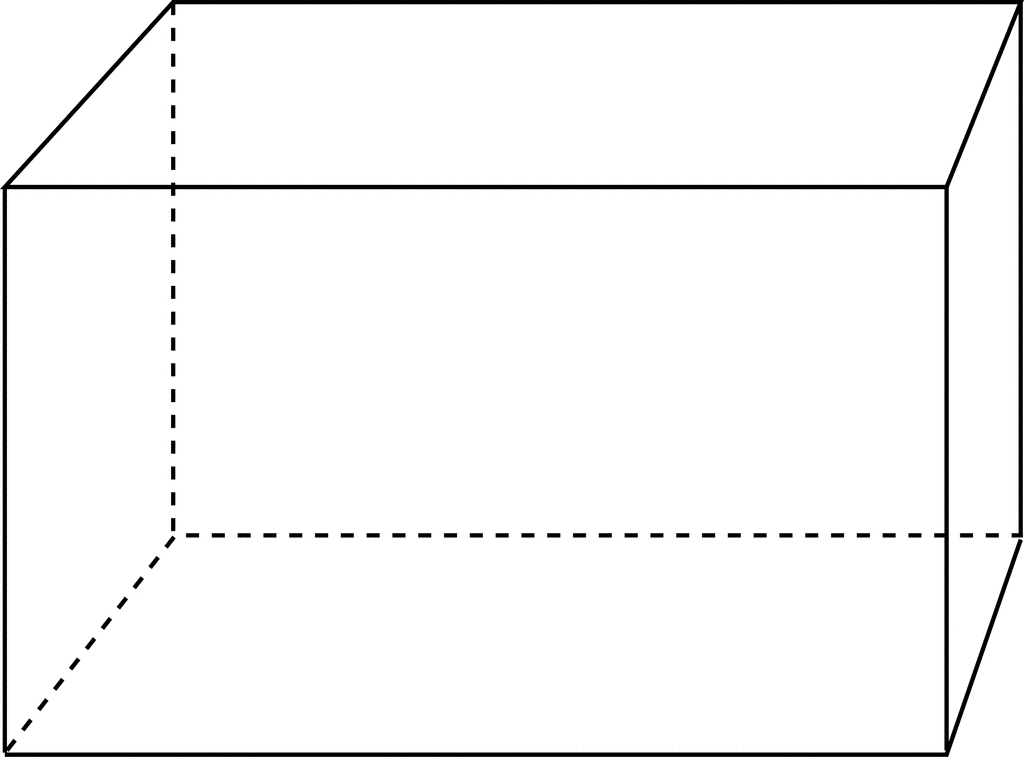 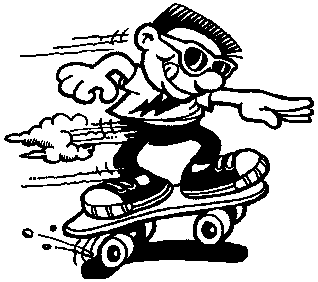 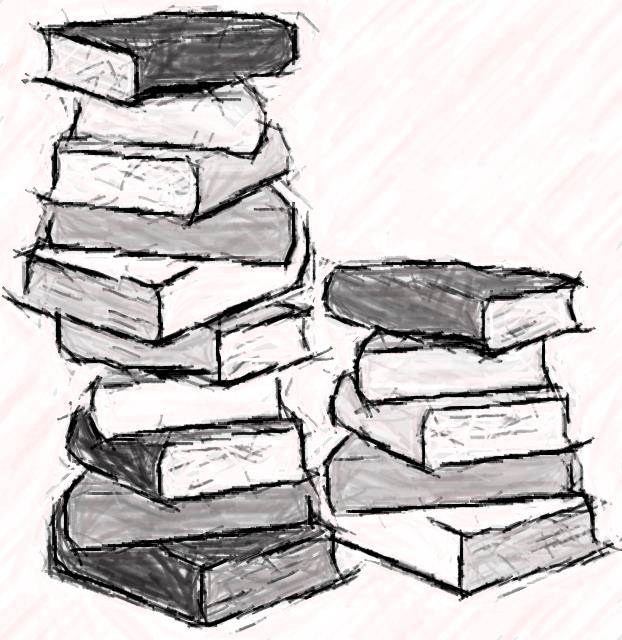 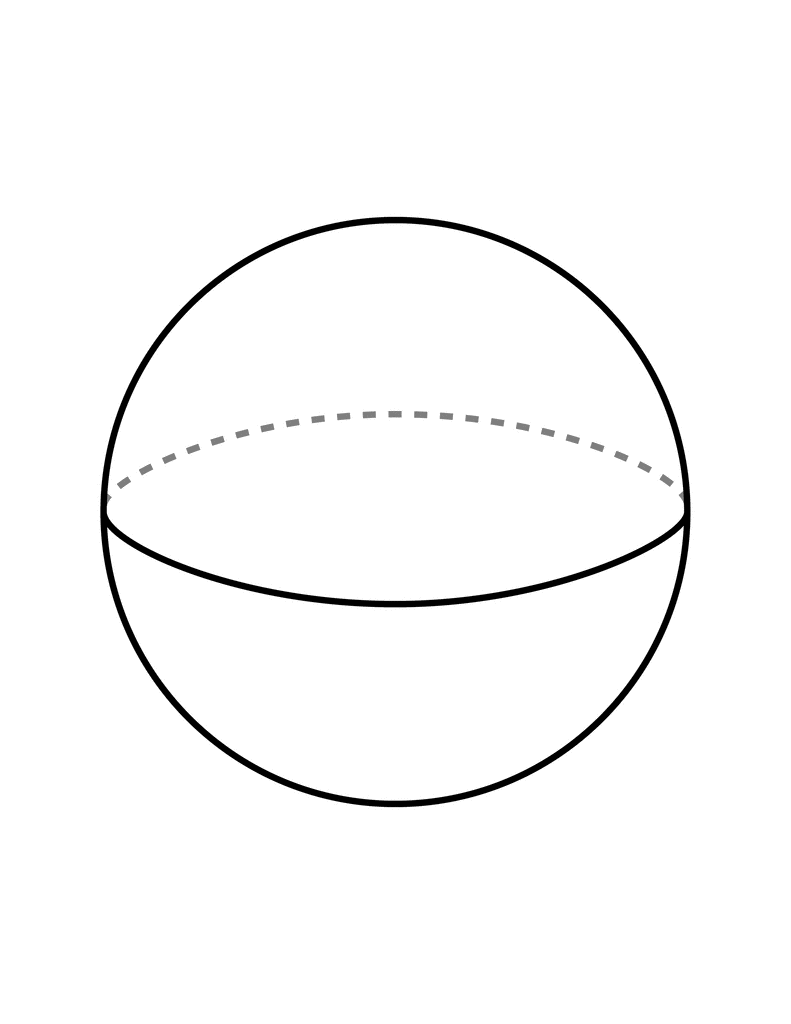 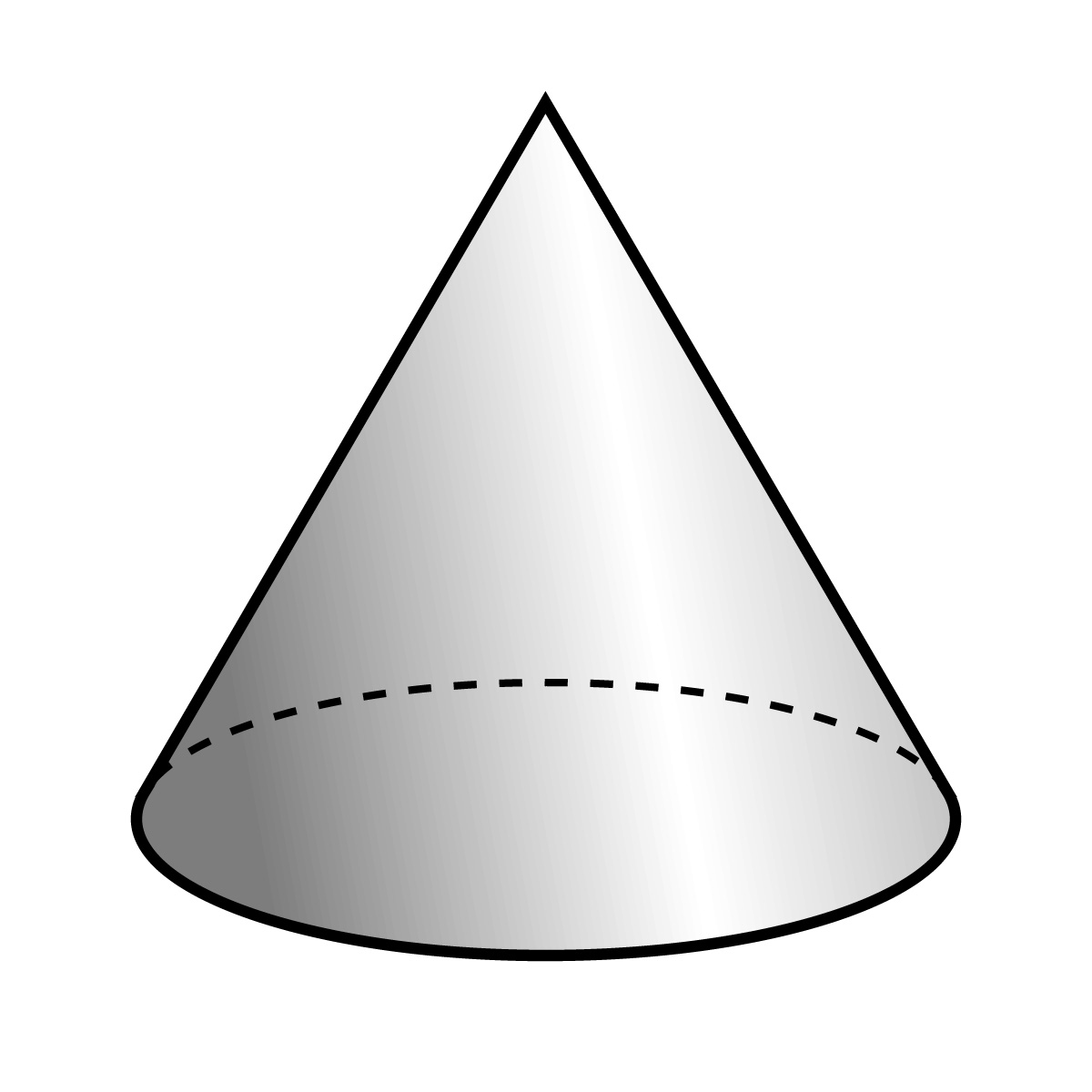 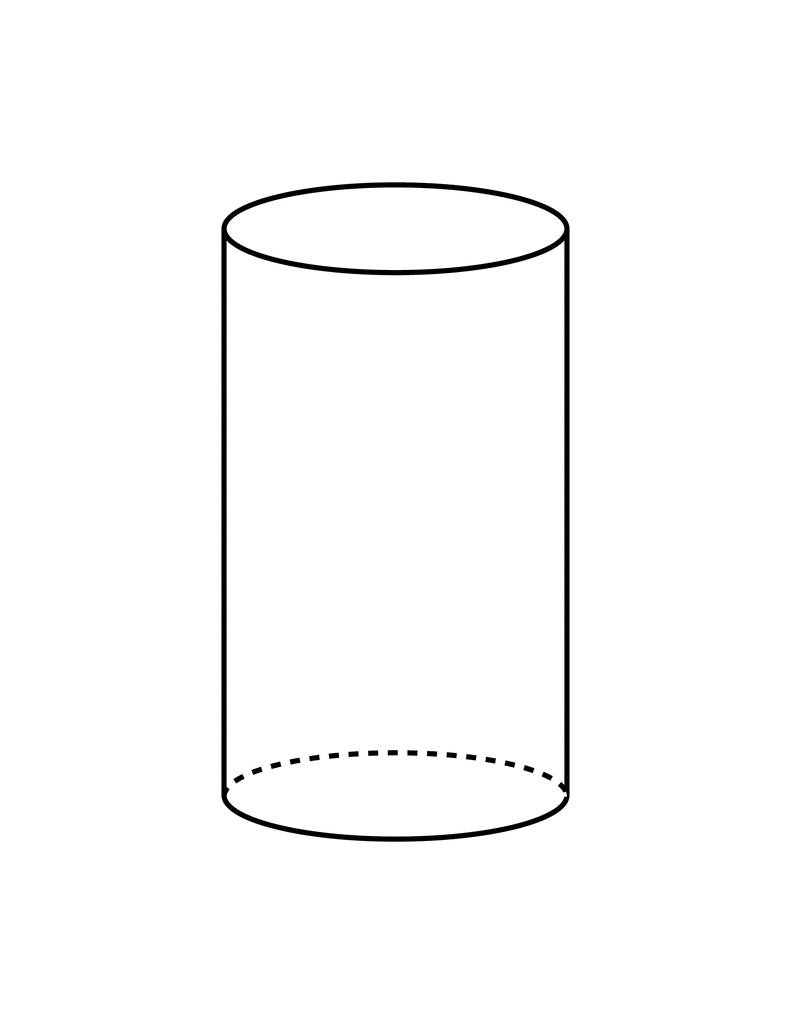 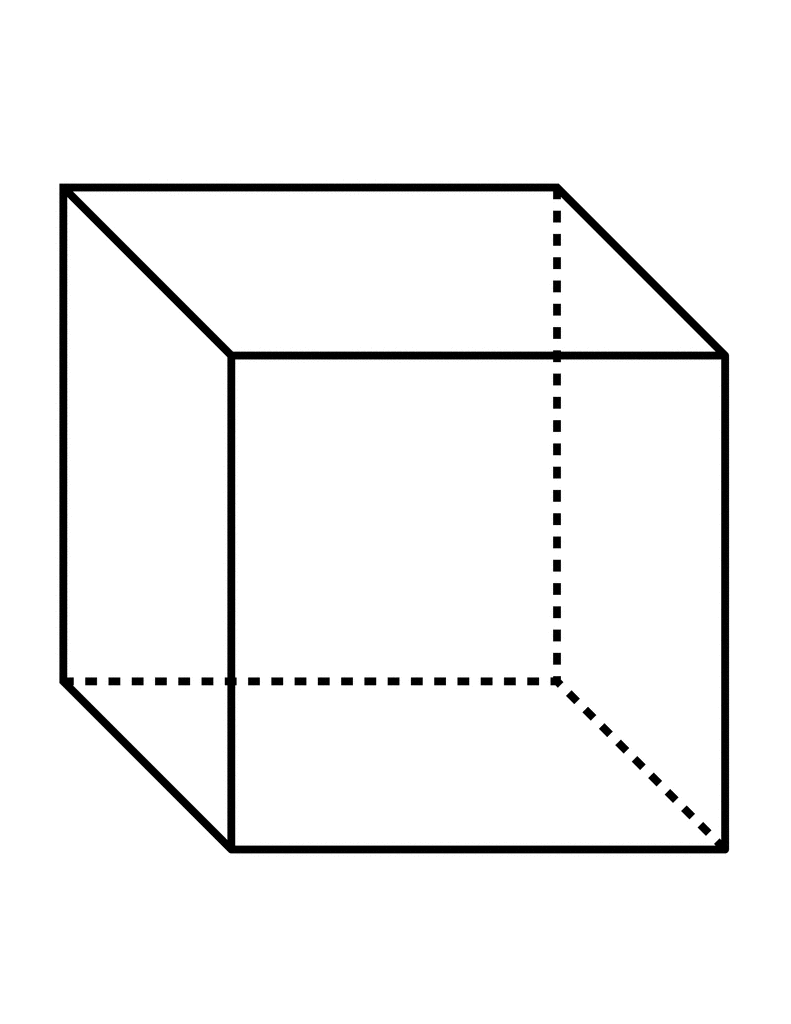 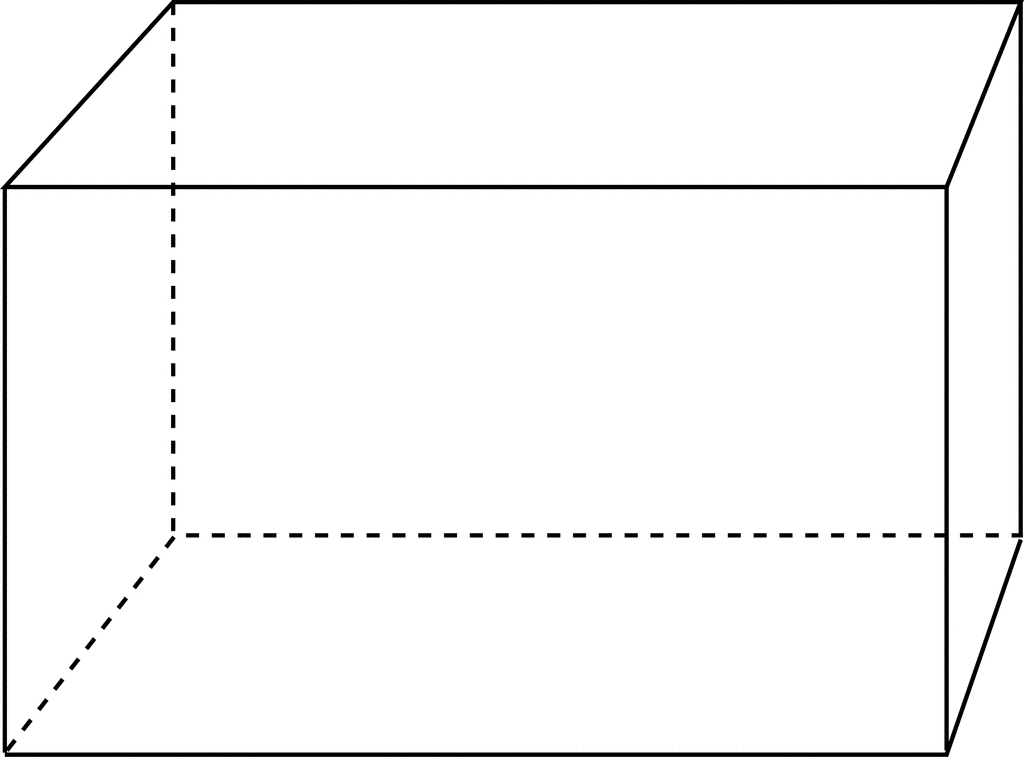 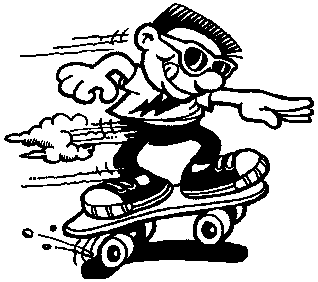 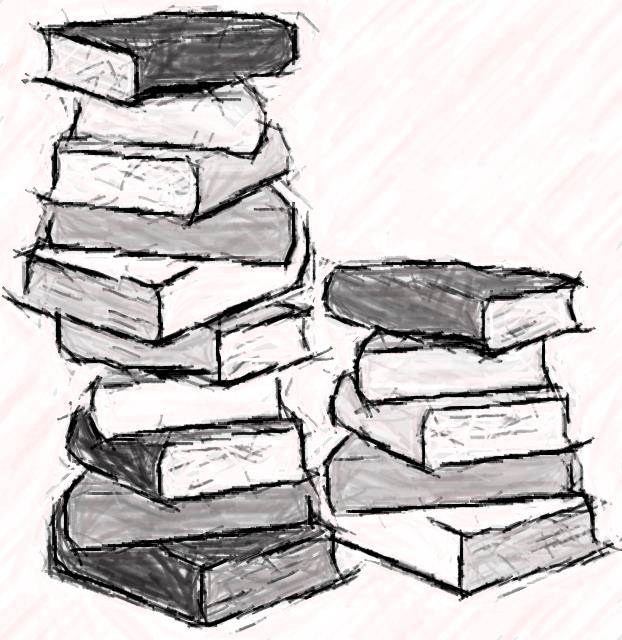 